О предоставлении земельного участка многодетной семье  Купцовых 
   В соответствии  со  ст. 11, пункта 6 ст. 39.5 Земельного кодекса Российской Федерации  от 25.10.2001 г. года №136-ФЗ (с изменениями и дополнениями),  Законом Чувашской Республики  от 01.04.2011 года №10 «О предоставлении земельных участков многодетным семьям в Чувашской Республике», постановлением Кабинета Министров Чувашской Республики от 04.04 2011 года № 124 «О мерах по реализации Закона Чувашской Республики «О предоставлении земельных участков многодетным семьям в Чувашской Республике», рассмотрев заявление Купцовой Альбины Алексеевны, проживающего по адресу: 429361, Россия, Чувашская Республика, Батыревский район, д. Подлесные Шигали ул. Эриванова, д.17  и представленные документы, администрация Норваш-Шигалинского сельского поселения Батыревского района Чувашской Республики                                                            П О С Т А Н О В Л Я Е Т:   1. Предоставить  бесплатно в общую долевую собственность по 1/5 доли в праве каждому:       - Купцовой Альбине Алексеевне, дата рождения  23.07.1978 г.,       - Васильеву Александру Николаевичу, дата рождения 10.09.1969 г.,      - Купцовой Надежде Александровне, дата рождения 19.03.2004 г.,      - Васильеву Андрею Александровичу, дата рождения 04.02.2015 г.,            - Васильевой Александре Александровне, дата рождения 14.07.2017 г.,земельный участок  из земель сельскохозяйственного   назначения   с кадастровым номером 21:08:330301:609:, площадью 9520 кв.м.,  местоположение: Чувашская Республика, Батыревский район, с/пос. Норваш-Шигалинское с разрешенным использованием «Для ведения личного подсобного хозяйства на полевых участках».     2. Администрации Норваш-Шигалинского сельского Батыревского района подготовить проект договора о бесплатном предоставлении земельного участка.     3. Рекомендовать: Купцовой Альбине Алексеевне, Васильеву Александру Николаевичу, Купцовой Надежде Александровне, Васильеву Андрею Александровичу, Васильевой Александре Александровне обеспечить государственную регистрацию права общей долевой собственности по 1/5 доли в праве каждому на вышеуказанный земельный участок в соответствии с Федеральным законом от 13.07.2015 года №218-ФЗ «О государственной регистрации недвижимости».Глава Норваш-Шигалинского сельскогопоселения Батыревского района                                                                           Н.Н.Раськин                                           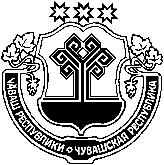 ЧĂВАШ  РЕСПУБЛИКИПАТĂРЬЕЛ  РАЙОНĚНĂРВАШ-ШĂХАЛЬ     ЯЛ   ПОСЕЛЕНИЙĔН  АДМИНИСТРАЦИЙĔЙЫШĂНУ № 642022 ç. çурла уйăхĕн 17-мĕшĕ Нăрваш-Шăхаль  ялĕЧУВАШСКАЯ РЕСПУБЛИКАБАТЫРЕВСКИЙ РАЙОНАДМИНИСТРАЦИЯ НОРВАШ-ШИГАЛИНСКОГОСЕЛЬСКОГО ПОСЕЛЕНИЯПОСТАНОВЛЕНИЕ № 64«17» августа 2022 г. село Норваш-Шигали